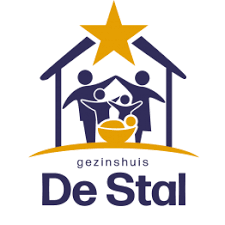 Stichting Gezinshuis De StalBeleidsplan 2020-2023Inhoud1. 	Inleiding										22. 	Missie/visie									32.1 	Doelstellingen van de stichting							32.2 	Realisatie doelstellingen								33. 	Organisatie									53.1 	Bestuur										53.2 	Werknemers										64. 	Financiën									74.1 	Werving van middelen								74.2 	Besteding van middelen								74.3 	Geldbeheer										74.4 	Beheer en besteding van vermogen						75. 	Toekomstvisie								81.	InleidingDe oprichting van Stichting Gezinshuis De Stal heeft zijn aanleiding in het initiatief van het echtpaar Maarten en Lobat Kraijenoord om na jaren van pleegzorg de stap te maken naar het starten van een Gezinshuis.In dit hoofdstuk geven wij inzicht in de motivatie van de gezinsouders om Gezinshuis De Stal te starten.“Ons hart staat open om een gezinsvervangend tehuis hier in Rijnsburg te starten, omdat we zien dat het nodig is. Uit huis geplaatste kinderen worden vaak beschreven als te gecompliceerd, maar wij geloven daar niet in. Wij geloven niet in hopeloze gevallen en daarom willen we die kinderen een warm thuis als fundament bieden, waar je precies goed genoeg bent en waar je mag zijn wie je bent. Wij zijn bereid om de kinderen – die momenteel op wachtlijsten staan – een liefdevol thuis te bieden. Wij hebben dit bedrijfsplan opgesteld, omdat wij de zoektocht naar een groter huis niet alleen kunnen. Om zo meerdere kinderen te kunnen opvangen, juist voor de kinderen uit één gezin die uit elkaar worden gehaald.”Persoonlijke motieven en ambitie De laatste jaren is bij hen een verlangen gegroeid om meer te doen dan wat ze nu al jaren met veel liefde doen. Ze hebben gemerkt dat er veel vraag is naar een huis wat een thuis kan worden voor deze groep kinderen. Ze geloven dat een thuis waar veiligheid, structuur en liefde de basis vormt, kinderen zich het allerbeste kunnen ontwikkelen. Een veilig thuis bieden aan kinderen die, om wat voor reden dan ook, niet thuis kunnen wonen.UNICEF: …het kind, voor de volledige en harmonische ontplooiing van zijn of haar persoonlijkheid, dient op te groeien in een gezinsomgeving, in een sfeer van geluk, liefde en begrip (Unicef, 1989).2. 	Missie/visieStichting Gezinshuis De stal is een stichting die al doel heeft het realiseren van een beschikbare (duurzame) opvangplek voor kinderen die als gevolg van een noodsituatie uit huis geplaatst zijn of anderszins dienen te worden opgevangen, binnen het gezinshuis De Stal in het bijzonder, en binnen zijn netwerk van gezinshuizen in het algemeen.Verder wil de stichting de sociale en maatschappelijke positie van de bewoners van Gezinshuis De Stal en mogelijk die van kinderen binnen het lokale netwerk van gezinshuizen vergroten.Ook heeft de stichting als doel gezien de behoefte in de jeugdzorg aan kleinschalige gezinsvormen, in het westen van Nederland, het bestaan van gezinshuizen positief onder de aandacht te brengen, in de hoop daarmee meer mensen te inspireren om zelf een gezinshuis te beginnen.2.1	Doelstellingen van de stichtingStichting Gezinshuis De Stal heeft als specifieke doelen:Het ondersteunen in materiële en immateriële zin van Gezinshuis De Stal;Het (doen) bevorderen van alle extra diensten en voorzieningen die een positieve invloed hebben op de ontwikkeling en/of welzijn van de bewoners van het gezinshuis;Het verrichten van alle verdere handelingen die met bovenstaande in de ruimste zin verband houden of daartoe bevorderlijk kunnen zijn.2.2	Realisatie doelstellingenDeze doelen kunnen gerealiseerd worden door:Het opzetten en onderhouden van een vrijwilligersnetwerk om de werkzaamheden in en om het gezinshuis De Stal en andere gezinshuizen te ondersteunen;Daar waar reguliere budgetten uit de jeugdzorg (nog) ontoereikend zijn, financiële middelen te verwerven, te beheren en ter beschikking te stellen aan het gezinshuis De Stal en andere gezinshuizen. De ingezamelde middelen komen direct ten goede aan het verblijf en het herstel van de in het betreffende gezinshuis geplaatste kinderen;Het promoten van het gezinshuis De Stal en andere gezinshuizen door middel van inzet van (social)media, free publicity en het geven van voorlichting aan geïnteresseerden;Het ondersteunen van een lokaal netwerk van gezinshuizen en pleeggezinnen (gezinsvormen);Het ondersteunen en geven van een (financieel) steuntje in de rug bij het organiseren van activiteiten met en voor kinderen van het gezinshuis De Stal en andere gezinshuizen, al dan niet samen met het netwerk van gezinshuizen en pleeggezinnen en (de bewoners van) de buurt waarin het betreffende gezinshuis is gevestigd.3.	OrganisatieStatutaire naam: Stichting Gezinshuis De Stal                                                     Statutaire zetel: Rijnsburg, gemeente Katwijk                                                     Postadres: Tuschen beide wegen 1                                                              Telefoonnummer: nog niet bekend                                                                    Internetadres: www.gezinshuisdestal.nl                                                                  mailadres: info@gezinshuisdestal.nl                                                                              Datum acte van oprichting: 9 oktober 2019                                                                  KvK nummer: 76065979                                                                                               RSIN: 860495310                                                                                            Rekeningnummer: NL37RABO0351412638                                                                    T.n.v. Stichting Gezinshuis De StalDe stichting heeft de ANBI status aangevraagd.3.1	BestuurHet bestuur van de Stichting Gezinshuis De Stal bestaat uit:Voorzitter: mevrouw Monique Bredzé-Heemskerk                                          Penningmeester: de heer Arie Klok                                                                        Secretaris: mevrouw Esther van Rijn-van DelftEen bestuurder mag niet over het vermogen van de stichting beschikken alsof het zijn eigen vermogen is. Dit criterium verzekert dat de stichting onafhankelijk is ten opzichte van donateurs en begunstigden. Een natuurlijk persoon of een rechtspersoon in de functie van bestuurder mag daarom geen meerderheid van de zeggenschap hebben over het vermogen van de instelling. Om de onafhankelijkheid van de stichting te waarborgen bestaat het bestuur uit minimaal 3 personen met gelijkheid van stemmen.Het bestuur vergadert indien het nodig is doch minstens 2 keer per jaar in verband met de begroting en het vaststellen van de financiële jaarstukken. Per mail en telefoon houden de bestuursleden elkaar op de hoogte van de ontwikkelingen. Er zal regelmatig overleg plaatsvinden over de te volgen strategie en afstemming zijn over de taakverdeling.De werkzaamheden van het bestuur bestaan onder meer uit:Financiële acquisitie (sponsors, samenwerkingspartners, fondsen);Public relations en communicatie (bekendheid)Het doorgeven van de ontwikkelingen middels de website en brieven aan de doelgroep, andere belanghebbenden en instanties;Financieel beheer, overleg over de besteding van de middelen.Alle bestuursleden ontvangen geen beloning voor hun werkzaamheden.3.2	WerknemersDe stichting heeft geen werknemers in dienst en is helemaal afhankelijk van de inzet van vrijwilligers.4.	Financiën4.1	Werving van middelenHet tot verwezenlijking van het doel van de stichting bestemde vermogen wordt gevormd door:Giften en donatiesSubsidies en sponsorbijdragen;Hetgeen verkregen wordt door erfstellingen of legaten;Hetgeen op andere wijze verkregen wordt.4.2	Besteding van middelenDe stichting heeft geen winstoogmerk. De verworven middelen worden door de stichting beheerd, voor zolang als nodig, totdat ze effectief en gecontroleerd kunnen worden aangewend voor het gestelde doel.4.3	GeldbeheerHet geldbeheer vindt plaats via een door de stichting daartoe aangegane bankrekening. Het beheer van deze rekening wordt gevoerd door de penningmeester. Voor het uitvoeren van betalingen is er toestemming nodig van alle bestuursleden.De financiën worden beheerd door de penningmeester. Het bestuur beslist over de uitgaven die worden gedaan en overlegt met de gezinshuisouders over de besteding van middelen, noodzaak van ondersteuning en bijdrage die geleverd kan worden.In het jaarverslag wordt door middel van een jaarrekening verantwoording afgelegd voor de besteding van middelen.Jaarlijks vindt er een kascontrole plaats door personen welke niet tot het bestuur behoren. 5.	ToekomstvisieHet beleidsplan is voor de komende drie jaar. Die tijd gaat de stichting extra middelen werven voor het Gezinshuis De Stal.Dit beleidsplan is geldig tot en met december 2023.